Julian Jenkinson Memorial TTUtag 10 Saturday 5th September 2020  Course P881 10 mile – A3 – Liss – Liphook - Liss(Promoted for and on behalf of Cycling Time Trials under their Rules and Regulations)Due to the current climate, we were unsure if we would be able to run this event this year.  However, inspired by Julian’s “never give up” attitude we just had to make it work.  With the help of friends and a lot of phone calls and hard work, we are pleased to be able to hold this great event once more this year in memory of our dear friend Julian Jenkinson.  We hope you all have a fantastic ride.IF YOU ARE UNWELL ARE SHOWING SIGNS OF COVID-19 THEN PLEASE DO NOT COME TO THIS EVENT!The Headquarters:   Eurotec International, Euroh Works, Petersfield Road, Liss, GU33 6AAPlease Note:  You must arrive at Headquarters no sooner than 40 minutes before your start time. Please DO NOT arrive too early. When you arrive, you will be directed to a parking spot by Marshalls, please adhere to their directions.  Your co-operation with parking is key to enable us to ensure so many riders are able to take part.There will be NO turbos allowed at the meeting.  You MUST warm up on the road.Please do not park in the residential area, outside houses to ensure we do not upset any of the residents.Riders are encouraged to ride to the HQ, rather than drive, where possible.  This serves 2 purposes, gives you a warm up and prevents mass gatherings.Sign On:  Please proceed to the Gazebo where you must advise the volunteers of your name and rider number.  The number will be placed on the table for you to collect and your name ticked off.  You will not be required to sign the sheet.  There will be sanitizers available for use and will be used by the volunteers at the desk at all times.After your race:  Once you have finished your ride, please proceed directly to the Gazebo where there will be a bucket for you to throw your number into to ensure it is not handled.  Please advise the sign-on desk of your return so they can tick you back out.  WE WOULD KINDLY ASK YOU TO LEAVE AS QUICKLY AS POSSIBLE TO FREE UP YOUR PARKING SPACE FOR THE LATER RIDERS.  THIS WILL ENSURE WE CAN KEEP TO THE TIMES ALLOCATED.  YOUR CO-OPERATION IS GREATLY APPRECIATED.Please adhere to social distancing rules and maintain a 2m distance between people in all directions at all times.Toilet Facilities:  There will be 3 portaloos available, one of which will be LADIES ONLY. There will be sanitizers which must be used before and after using these facilities.  There will be NO Changing facilities and these toilets are not to be used for changing so please arrive at the venue ready to race.  There will be tape in place should queuing be necessary.NOTE:  Eurotec have kindly offered these facilities for our use and without them we would not be able to run the race.  We therefore ask that you ensure you take any rubbish home with you to enable us to leave the area clean and tidy.Course Details:  START on the B3006 off the A3 Liss/Selbourne RBT, 190 yds west of the RBT at a point 17 yds east of large road sign and 17 yds west of three concrete manhole covers on tarmac footpath.
Proceed to RBT and take 1st exit onto the A3.
Continue north along the A3 to the Liphook turn off flyover.
Bear left, over bridge (5.365m) and left at exit road to rejoin the A3 southbound.
Retrace outward route to
FINISH at a point 10 yds south of entry to layby, after passing under bridge and 0.554m north of Liss/Selbourne RBT.At the Start:  Please proceed to the start area NO EARLIER than 5 minutes before your start time.  If you arrive too early you will be turned away.Results:  We will be uploading results throughout the day on the Facebook event page: Julian Jenkinson Memorial TT https://www.facebook.com/events/2658119331115991/   If there are any issues due to IT etc. the results will be available the following day. Timekeepers:  Mary Corbett … Sotonia Cycling Club, Kathy Collard-Berry ...a3crg , Maria Golding ...a3crg ,  		Results:  Erica Fogg and Julia ShawStart Line Stewards & Marshals:  Utag Friends and Family Course Signage:  DCBPrizesThere will be no prize giving or presentation on the day.  You will be contacted for Bank details for prizes to be paid via bank transfer.IN THE INTERESTS OF YOUR OWN SAFETY, Cycling Time Trials and the event promoters strongly advise you to wear a HARD SHELL HELMET, that meets an internationally accepted safety standard.  A WORKING REAR LIGHT is now COMPULSORY.  Either a flashing or constant must be fitted to the machine in a position visible to following road users and is active while the machine is in use. Course Details: (A3 – Liss - Liphook - Liss)Course Record Men:  18:22 – Chris Bartley (30th May 2018)Course Record Female:  20:35 – Rachael Elliott (6th May 2017)Course Record Junior Male:  20:23 – Fabien Large (10th July 2019)Course Record Junior Female: 21:13 – Caitlin Peters (31st July 2019)Map of the CourseP881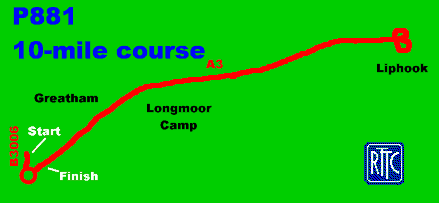 Course Details:  START on the B3006 off the A3 Liss/Selbourne RBT, 190 yds west of the RBT at a point 17 yds east of large road sign and 17 yds west of three concrete manhole covers on tarmac footpath.
Proceed to RBT and take 1st exit onto the A3.
Continue north along the A3 to the Liphook turn off flyover.
Bear left, over bridge (5.365m) and left at exit road to rejoin the A3 southbound.
Retrace outward route to
FINISH at a point 10 yds south of entry to layby, after passing under bridge and 0.554m north of Liss/Selbourne RBT.Riders Notes:To get to the start, turn right out of the headquarters, then left at the end of the road, at the T Junction. *****Please be aware only 5 riders will be allowed to be near the starting line and a Marshall will be there to control the situation This is a Police Control to allow the event to proceed*******There will be observers at Ham Barn roundabout, please abide by the rules of the road at all times.Please ensure you have a working rear light. No Light, No Ride!!Refreshments and Donations:Sadly, due to Covid we are unable to offer any refreshments.  Regulars to the race will know that every year we donate any proceeds to a worthy Cause.  This year, Eurotec have kindly offered the use of their Headquarters, in return for donations to the Hampshire Air Ambulance.  We would therefore ask you all, if possible, to please make a donation using the Just Giving Link:  https://www.justgiving.com/fundraising/JJMemorialrace
Event Secretary: Steve Whitewick CategoryMen SoloWomen SoloRoad bikesJunior/Juvenile1st£60£60£40£402nd£50£50£30£303rd£40	£40	£20£204th £30£305th £20£206th £10£10Best on  VTTA Std£30£30First Team£45£45Second Team£30Third Team £15NumRiderTeam/Club/EquipeCatCatStart Time1PaulFlightUtag RTMaleVeteran15:01:002GeorgeSloanVC de LondresMaleEspoir15:02:003MartinWhitty...a3crgMaleVeteran15:03:004DavidEnglandCrabwood CCMaleVeteran15:04:005ColinGrayNorwood Paragon CCMaleVeteran15:05:006GregMeliaEpsom CCMaleSenior15:06:007PeterNobleEpsom CCMaleVeteran15:07:008LukeGoodwillPreston Park Youth Cycling ClubMaleJuvenile15:08:009GavinDraperNorth Hampshire RCMaleVeteran15:09:0010SimonGiffordUniversity of Southampton RCMaleVeteran15:10:0011GarethWilliamsHereford & Dist Whs CCMaleSenior15:11:0012SteveSkinnerBognor Regis CCMaleVeteran15:12:0013PeterDrabbleWORX Factory Racing Powered by SilverstoneMaleJuvenile15:13:0014MatthewHoulberg Meudon Pedal Heaven Le Col RTMaleJunior15:14:0015RichardLlewellynImperial Racing TeamMaleVeteran15:15:0016NeilLangleyHampshire Road ClubMaleVeteran15:16:0017AntonioMaschioSotonia CCMaleVeteran15:17:0018MartinSandersWightlink Wight Mountain Race TeamMaleSenior15:18:0019RichardMilesBognor Regis CCMaleVeteran15:19:0020MaxDoyle...a3crgMaleEspoir15:20:0021JohnFranklinTwickenham CCMaleSenior15:21:0022MarkTyrrellOxonian CCMaleVeteran15:22:0023PeterCottingtonBath Cycling ClubMaleVeteran15:23:0024StuartPeckhamVelo Club St RaphaelMaleVeteran15:24:0025HenrySalmonUniversity of Southampton RCMaleSenior15:25:0026ThomasGoodyerPortsmouth North End CCMaleSenior15:26:0027Martin BealeVelo Club St RaphaelMaleVeteran15:27:0028Marcus EdwardsKingston Phoenix RCMaleVeteran15:28:0029AlanAllcockDidcot Phoenix CCMaleVeteran15:29:0030MichaelStevensFareham Wheelers CCMaleVeteran15:30:0031LawrenceWintergoldHounslow & District WhsMaleVeteran15:31:0032MichaelAkersNew Forest CCMaleSenior15:32:0033ColinBartonWorthing Excelsior CCMaleVeteran15:33:0034LanceChildstrainSharp Development Team MaleJunior15:34:0035TimCookeSotonia CCMaleVeteran15:35:0036PeterBakerLewes Wanderers CCMaleVeteran15:36:0037AdyDenchTeam SheffieldMaleVeteran15:37:0038ColinHarrisonEast Grinstead CC (Merlin Cycle Coaching)MaleVeteran15:38:0039RichardTullyElite CyclingMaleVeteran15:39:0040GaryLockNew Forest CCMaleVeteran15:40:0041NolanHeatherWorthing Excelsior CCMaleVeteran15:41:0042PhilipWatkinsNorth Norfolk WhsMaleVeteran15:42:0043LeeSpoorTri PrestonMaleVeteran15:43:0044BarryEelesNorth Hampshire RCMaleVeteran15:44:0045AdrianTalleyPortsmouth North End CCMaleVeteran15:45:0046AndrewHallidayWesterley Cycling ClubMaleVeteran15:46:0047LeeTurnerSigma SportsMaleVeteran15:47:0048MarkHillVeloRefined Rule 5MaleVeteran15:48:0049PaulDeenEpsom CCMaleVeteran15:49:0050ShaunSmartSouthdown VeloMaleVeteran15:50:0051ScottPoveyMediaVeloMaleVeteran15:51:0052StephenWilkinsonTWB - On Time Race Team MaleVeteran15:52:0053RoderickMacFadyenReading CCMaleVeteran15:53:0054TomFosterCharlotteville Cycling ClubMaleSenior15:54:0055TomBurke-NottDe Laune CCMaleVeteran15:55:0056BenHoustonEast Grinstead CC (Merlin Cycle Coaching)MaleVeteran15:56:0057AndyTeddSouth Downs Bikes / Casco PetMaleVeteran15:57:0058NicholasTrbovicCheshire Maverick Cycle ClubMaleSenior15:58:0059AndrewThomas...a3crgMaleVeteran15:59:0060TomSimpsonBrixton Cycles ClubMaleVeteran16:00:0061NigelSignFareham Wheelers CCMaleVeteran16:01:0062RobinShortCotswold VeldrijdenMaleVeteran16:02:0063RobertTaylorBec CCMaleSenior16:03:0064AntonyBeeWigmore CCMaleVeteran16:04:0065KeithBrownSouthborough & Dist. WhsMaleVeteran16:05:0066MattFisherNewbury VeloMaleVeteran16:06:0067DanBlakeOxonian CCMaleVeteran16:07:0068GrahamHarmanSotonia CCMaleVeteran16:08:0069ChrisLordBrighton Excelsior CCMaleVeteran16:09:0070IanPattersonUtag RTMaleVeteran16:10:0071TomHoughton South Downs Bikes / Casco PetMaleVeteran16:11:0072JamesGriffintrainSharpMaleSenior16:12:0073MichaelBanfieldDHC (Districts of Hamwic Cyclesport)MaleVeteran16:13:0074RonnFraserKingston Wheelers CCMaleVeteran16:14:0075JackHartreyKingston Wheelers CCMaleJunior16:15:0076AranStantonVelo Club St RaphaelMaleVeteran16:16:0077MoustafaFawzyPaceline RTMaleVeteran16:17:0078MikeGarner...a3crgMaleVeteran16:18:0079AndrewMartinKingston Wheelers CCMaleSenior16:19:0080KevinChantWightlink Wight Mountain Race TeamMaleSenior16:20:0081JanFarmerSerpentine Running ClubFemaleVeteran16:21:0082RosslynYoungSerpentine Running ClubFemaleVeteran16:22:0083Sonia LaurieNew Forest CCFemaleVeteran16:23:0084ArjaScarsbrookTeam EchelonFemaleVeteran16:24:0085EvaZsigoova...a3crgFemaleSenior16:25:0086MillieSkinnerSouthdown VeloFemaleSenior16:26:0087MichelleWalterBournemouth Arrow CCFemaleVeteran16:27:0088HollyRamseyPoole WhsFemaleJuvenile16:28:0089VirginiaMcGee...a3crgFemaleVeteran16:29:0090LucyMitchell...a3crgFemaleVeteran16:30:0091AnnaDwyerLewes Wanderers CCFemaleSenior16:31:0092FreyaRichardsonLiv AWOLFemaleJunior16:32:0093ToniWilkesProject 51FemaleEspoir16:33:0094AliWaltersVelo Club Godalming & HaslemereFemaleVeteran16:34:0095LisaDavistrainSharpFemaleVeteran16:35:0096LouisaCooperBournemouth Jubilee WhsFemaleSenior16:36:0097MarianneHoltTeam BottrillFemaleSenior16:37:0098DeborahSmithSouthdown VeloFemaleVeteran16:38:0099TinaReidROTOR Race TeamFemaleVeteran16:39:00100IsabelSharpDRAG2ZEROFemaleJuvenile16:40:00101Claire EmonsNewbury RCFemaleVeteran16:41:00102KirstyMcSeveney...a3crgFemaleSenior16:42:00103FayeFaberCycleCoach.comFemaleSenior16:43:00104CaitlinPetersTorelliFemaleEspoir16:44:00105AngelaCarpenter...a3crgFemaleVeteran16:45:00106Jennifer Millmore Islington Cycling ClubFemaleSenior16:46:00107AliceLethbridge DRAG2ZEROFemaleSenior16:47:00108AnthonyRobertsMeudon Pedal Heaven Le Col RTMaleSenior16:48:00109AaronKneeboneBournemouth Jubilee WhsMaleSenior16:49:00110PaulFrenchCC AshwellMaleVeteran16:50:00111DavidClarkEastbourne Rovers CCMaleVeteran16:51:00112DavidClementsEastbourne Rovers CCMaleVeteran16:52:00113TimCoxHemel Hempstead CCMaleVeteran16:53:00114terry IckeVelo Club St RaphaelMaleVeteran16:54:00115SimonSmartDRAG2ZEROMaleVeteran16:55:00116AndyLackPaceline RTMaleVeteran16:56:00117OliverHurdleUniversity of Southampton RCMaleEspoir16:57:00118KeirOdonnellVTTA (Surrey/ Sussex)MaleVeteran16:58:00119MattHillVelo Club Godalming & HaslemereMaleVeteran16:59:00120JamesRixTeam BottrillMaleVeteran17:00:00121SimonChurchtrainSharpMaleVeteran17:01:00122AdamHolleymanWightlink Wight Mountain Race TeamMaleSenior17:02:00123BrendanReeseArmy CyclingMaleVeteran17:03:00124JackFreemanMeudon Pedal Heaven Le Col RTMaleEspoir17:04:00125KevinNelsonCrawley WheelersMaleSenior17:05:00126ChrisJonesBynea Cycling ClubMaleVeteran17:06:00127BrettDavistrainSharpMaleVeteran17:07:00128MikeWilliamsPoole WhsMaleVeteran17:08:00129StevenCottingtonBath Cycling ClubMaleVeteran17:09:00130NickJonesBournemouth Jubilee WhsMaleVeteran17:10:00131JamesLewisYeovil Cycling ClubMaleSenior17:11:00132PaulHaywoodEpsom CCMaleVeteran17:12:00133RobArkellFareham Wheelers CCMaleSenior17:13:00134AdrianBlackerC and N Cycles RTMaleVeteran17:14:00135JonHughesVelo Club Godalming & HaslemereMaleVeteran17:15:00136StuartBettisSouth Downs Bikes / Casco PetMaleSenior17:16:00137MarkNewtonElite CyclingMaleVeteran17:17:00138PeterYounghusbandPetersfield Triathlon ClubMaleVeteran17:18:00139MarkWoolford Team Swindon CyclesMaleVeteran17:19:00140LeeWilliamsNorth Hampshire RCMaleSenior17:20:00141AronKellyNew Forest CCMaleSenior17:21:00142MarkStafford...a3crgMaleVeteran17:22:00143SteveLegg...a3crgMaleVeteran17:23:00144KevinBakerVelo Club St RaphaelMaleSenior17:24:00145TonyChapmanFrome and District WheelersMaleVeteran17:25:00146NikAllenWorthing Excelsior CCMaleVeteran17:26:00147DavidTriskaAeroCoachMaleSenior17:27:00148SamFuller7Oaks Tri ClubMaleSenior17:28:00149Clint OliverWightlink Wight Mountain Race TeamMaleVeteran17:29:00150HenrikPerssonKingston Wheelers CCMaleSenior17:30:00151BenKenneallyZeroBC Race TeamMaleSenior17:31:00152StevenPinkPoole WhsMaleVeteran17:32:00152AntGrittonSotonia CCMaleSenior17:33:00154AndrewMeilakVeloRefined Rule 5MaleVeteran17:34:00155SamClarktrainSharpMaleEspoir17:35:00156MarkEllisTeam Milton KeynesMaleVeteran17:36:00157RichardHarrisonDRAG2ZEROMaleVeteran17:37:00158DavidWaltersVelo Club Godalming & HaslemereMaleVeteran17:38:00159JoshCopleyTBW23 Stuart Hall Cycling P/b TrainsharpMaleEspoir17:39:00160NeilMackley...a3crgMaleVeteran17:40:00161JamesFawcett...a3crgMaleVeteran17:41:00162Paul JonesPrimera-TeamjobsMaleVeteran17:42:00163AndyLangdownAtlas Clever Racing TeamMaleVeteran17:43:00164MatthewSmithTeam TMCMaleSenior17:44:00165HowardShawtrainSharpMaleSenior17:45:00166TomPortsmouthCharlotteville Cycling ClubMaleEspoir17:46:00167NickDwyerLewes Wanderers CCMaleVeteran17:47:00168NeilHarrisSouthborough & Dist. WhsMaleSenior17:48:00169LiamMaybankTwickenham CCMaleVeteran17:49:00170ChristopherMcNamaraNuun-Sigma Sport-London RTMaleVeteran17:50:00171KevinTyeVeloRefined Rule 5MaleVeteran17:51:00172SimonMcNamaraHuntBikeWheels.comMaleVeteran17:52:00173SamuelWadsleyPrimera-TeamjobsMaleEspoir17:53:00174AlanMurchisonDRAG2ZEROMaleVeteran17:54:00175JohnWingfieldTeam SignumMaleSenior17:55:00176AlexanderRoyleManchester Bicycle ClubMaleSenior17:56:00177RobertMooreNuun-Sigma Sport-London RTMaleSenior17:57:00178ChrisBartleyAS Test TeamMaleSenior17:58:00179PaulBurtonPaceline RTMaleSenior17:59:00180JamesBoymanHoops VeloMaleSenior18:00:00181MikeBoyce...a3crgMaleVeteranRESERVE182IsaacGriffithsEpsom CCMaleSeniorRESERVE183SimonCraig-McFeely...a3crgMaleVeteranRESERVE184Richard Berry Twickenham CCMaleVeteranRESERVE185IainCottonAlton CC/Owens CyclesMaleVeteranRESERVE186HenryJamesCrawley WheelersMaleSeniorRESERVE187WillPagePrimera-TeamjobsMaleSeniorRESERVE188NigelPrattVelo Club St RaphaelMaleVeteranRESERVE189JohnDowlingHemel Hempstead CCMaleVeteranRESERVE